How to become a registered Childminder in Torbay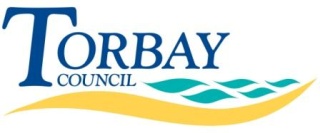 . 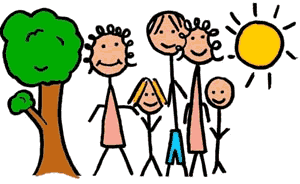 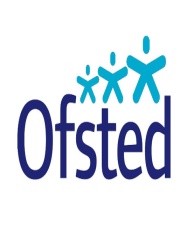 Read through the Ofsted Early Years and Childcare Registration Handbook   so that understand what Ofsted expectations are of you as a registered childcare provider.Click on this link to access the document:https://www.gov.uk/government/uploads/system/uploads/attachment_data/file/540262/EY_and_childcare_reg_handbook.pdf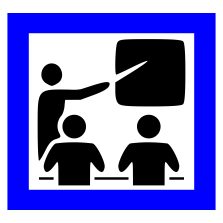 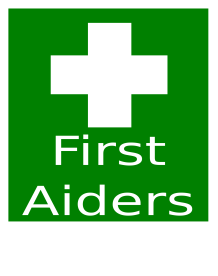 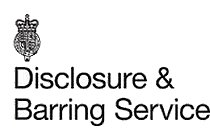 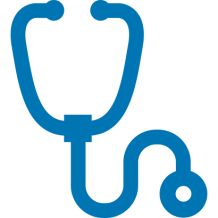 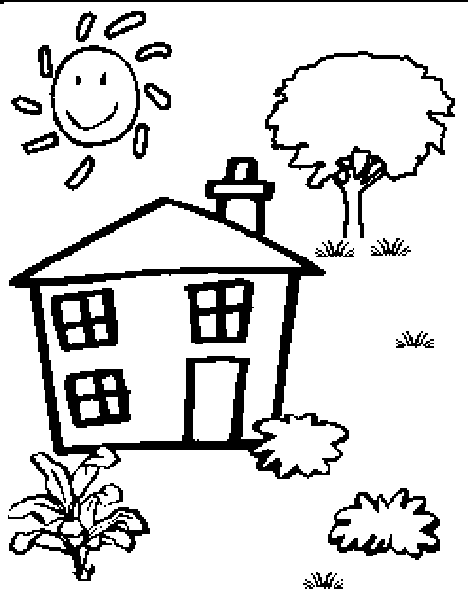 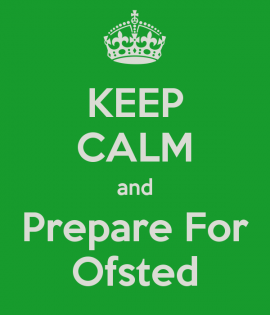 